Unit 2 Lesson 18: Equations with UnknownsWU Notice and Wonder: Equations with an Unknown (Warm up)Student Task StatementWhat do you notice?
What do you wonder?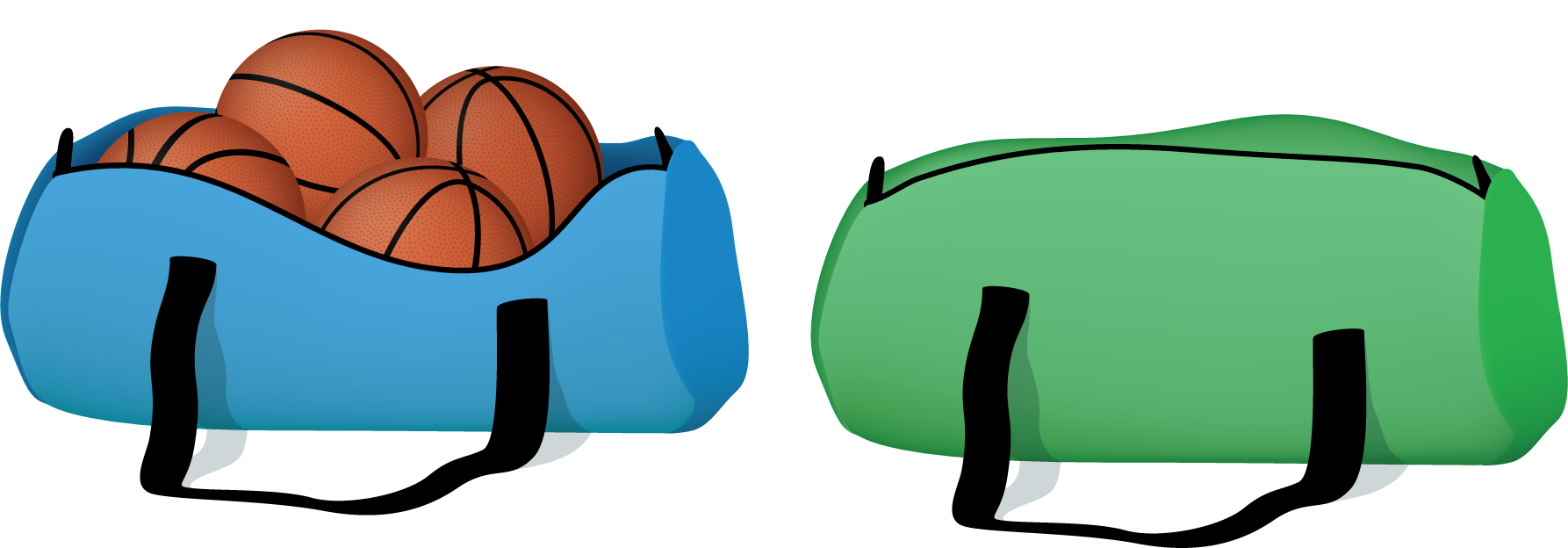 1 Match Stories and EquationsStudent Task Statement2 Which Equation?Student Task Statement9 students are playing bingo.
3 students are using blue chips to cover their boards.
The other students are using yellow chips.
How many students are using yellow chips?Explain how each equation matches the story problem.
Show your thinking using drawings, numbers, or words.Clare wrote Jada wrote 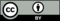 © CC BY 2021 Illustrative Mathematics®